2020 GUIDELINES FOR 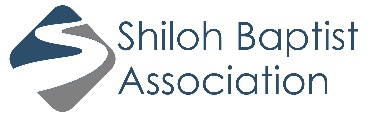 SHILOH BAPTIST MISSION FUNDS SCHOLOARSHIPINTERNATIONAL MISSION BOARD PROJECTSShiloh Baptist Association (SBA) Volunteers and churches participating in an official project of the International Mission Board are eligible for travel assistance from the SBA Mission Fund account. Scholarships from this account primarily seek to encourage and help SBA volunteers (ages 15 and older or a student who has completed 9th grade) to participate in a ‘first time’ mission trip. The following guidelines apply for use of SBA Mission Funds: 1) Funds are designed to assist volunteers who participate in an official IMB trip/project. First time international mission volunteers are eligible for a scholarship of $400. 2) Volunteers who have previously participated in an official IMB project/trip are eligible for a $200 scholarship once per associational calendar year, if it is an IMB project/trip. 3) Churches may request a multiple scholarship for volunteer team members of the same church once in the calendar year. •A multiple scholarship is designated when a group of volunteers from a single church are participating in the same project/trip. •A multiple scholarship amount will be limited to $1,200 for the project/trip. •Only one multiple scholarship can be granted to a single church in the calendar year. •Additional scholarships may be awarded to other individuals of a church that has received a multiple scholarship (under existing guideline) up to $1,000 over and above the multiple scholarship. •Scholarship requests that exceed the $2,200 limit for a church may be considered by the Missions Development Council. •It is encouraged that first time volunteers be distributed their full $400 scholarship from this amount, if possible. 4) Volunteers (first time or otherwise) not participating in a multiple scholarship project/trip with their church are still eligible for an individual scholarship once during the association calendar year. 5) Volunteers requesting funds must complete an application which is available at the SBA office or by  e- mail at least one month prior to the trip.6) SBA Mission funds will be disbursed as early as possible with adequate notice prior to the date of the project/trip. Special considerations may be submitted to SBA. 7) Any special requests/needs for funds not addressed in these guidelines may be addressed to the necessary channel of the Missions Development Council. DISASTER RELIEF PROJECTS 1) USA disaster relief projects qualify for gasoline reimbursement for volunteers from SBA going to a disaster point as called upon by the SBA or TBMB.  Receipts will need to be submitted for reimbursement.2) An allocation of up to $1,000 may be given to any area where a disaster has occurred. The gift and amount is to be determined by the Missions Development Council of the association. NORTH AMERICAN MISSIONS PROJECTS SBA Volunteers and churches participating in an official project of the Shiloh Baptist Association, the Tennessee Baptist Mission Board, or the North American Mission Board are eligible for travel assistance from the SBA Mission Fund account. Scholarships from this account primarily seek to encourage and help SBA volunteers (ages 13 and older or a student who has completed 7th grade) to participate in a ‘first time’ mission trip. The following guidelines apply for use of SBA Mission Funds: First Time North American Mission project/trip volunteers are eligible for $200.Volunteers who have previously participated in an official North American Mission project/trip are eligible for a $100 scholarship once per associational calendar year, if it is a North American Mission project/trip. Churches may request a multiple scholarship for volunteer team members of the same church once in the calendar year. •A multiple scholarship is designated when a group of volunteers from a single church are participating in the same project/trip. •A multiple scholarship amount will be limited to $1,000 for the project/trip. •Only one multiple scholarship can be granted to a single church in the calendar year. •Additional scholarships may be awarded to other individuals of a church that has received a multiple scholarship (under existing guideline) up to $300 over and above the multiple scholarship. •Scholarship requests that exceed the $1,300 limit for a church may be considered by the mission team. •It is encouraged that first-time volunteers be distributed their full $200 scholarship from this amount, if possible. Volunteers (first time or otherwise) not participating in a multiple scholarship project/trip with their church are still eligible for an individual scholarship once during the association calendar year. Volunteers requesting funds must complete an application which is available at the SBA office or by e- mail at least one month prior to the trip. SBA Mission funds will be disbursed as early as possible with adequate notice prior to the date of the project/trip. Special considerations may be submitted to SBA Missions Development Council. Any special requests/needs for funds not addressed in these guidelines may be addressed to the necessary channel of the SBA Missions Development Council. I understand that the reception of these funds is a scholarship for transportation costs only and does not involve any liability on the part of the Shiloh Baptist Association for my participation in this trip.I have read the above guidelines concerning the Shiloh Baptist Mission Fund Offering. Name 										Date